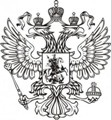 ФЕДЕРАЛЬНАЯ СЛУЖБА ГОСУДАРСТВЕННОЙ СТАТИСТИКИ (РОССТАТ)‗‗‗‗‗‗‗‗‗‗‗‗‗‗‗‗‗‗‗‗‗‗‗‗‗‗‗‗‗‗‗‗‗‗‗‗‗‗‗‗‗‗‗‗‗‗‗‗‗‗‗‗‗‗‗‗‗‗‗‗‗‗‗‗‗‗‗‗‗‗‗‗‗‗‗‗‗ТЕРРИТОРИАЛЬНЫЙ ОРГАН ФЕДЕРАЛЬНОЙ СЛУЖБЫГОСУДАРСТВЕННОЙ СТАТИСТИКИ ПО КУРСКОЙ ОБЛАСТИ (КУРСКСТАТ)РОССИЯ, 305000, г. Курск, ул. Урицкого, д. 5, тел. (4712) 70-20-02, факс (4712) 70-20-09http://kurskstat.gks.ru; stkursk@kursknet.ru‗‗‗‗‗‗‗‗‗‗‗‗‗‗‗‗‗‗‗‗‗‗‗‗‗‗‗‗‗‗‗‗‗‗‗‗‗‗‗‗‗‗‗‗‗‗‗‗‗‗‗‗‗‗‗‗‗‗‗‗‗‗‗‗‗‗‗‗‗‗‗‗‗‗‗‗‗12 июля 2019г                                                                                                              ПРЕСС-РЕЛИЗПроизводство промышленной продукциив Курской области(январь-июнь 2019 г.)Курскстатом подведены итоги работы промышленного сектора экономики Курской области в январе-июне 2019 года.Индекс промышленного производства по отношению к январю-июню 2018 года составил 100.1%, в том числе в организациях по добыче полезных ископаемых – 101.8%, обрабатывающих производств – 96.8%, по обеспечению электрической энергией, газом и паром; кондиционированию воздуха – 103.9%, водоснабжению; водоотведению, организации сбора и утилизации отходов, деятельности по ликвидации загрязнений – 90.3%.В отдельных видах деятельности обрабатывающих производств достигнут рост выпуска продукции, так в производстве прочих готовых изделий он составил 169.0%, в производстве лекарственных средств и материалов, применяемых в медицинских целях, – 124.2%, производстве прочей неметаллической минеральной продукции – 121.8%, производстве химических веществ и химических продуктов  – 115.6%, производстве кожи и изделий из кожи – 111.0%, производстве металлургическом – 109.9%, производстве мебели – 103.2%, производстве прочих транспортных средств и оборудования – 101.9%, производстве резиновых и пластмассовых изделий – 101.7%. В январе-июне 2019 года по сравнению с первым полугодием предыдущего года увеличился выпуск окатышей железорудных (окисленных), блоков дверных пластмассовых и порогов для них, блоков оконных пластмассовых, лент конвейерных резинотканевых, блоков силикатных, блоков и прочих изделий сборных строительных для зданий и сооружений, материалов и изделий минеральных теплоизоляционных, волокон синтетических и отдельных видов швейных изделий.Возросло производство мяса крупного рогатого скота (говядины и телятины), свинины, масла подсолнечного и его фракций нерафинированного, сыров, творога, масла сливочного, шоколада и кондитерских сахаристых изделий, муки из зерновых культур, овощных и других растительных культур; смесей из них, продуктов зерновых для завтрака и прочих продуктов из зерновых культур, вод минеральных природных питьевых.Увеличено производство электроэнергии.	